Figura 4: Etapa 2 -  tecido novo parte de “cor rosa”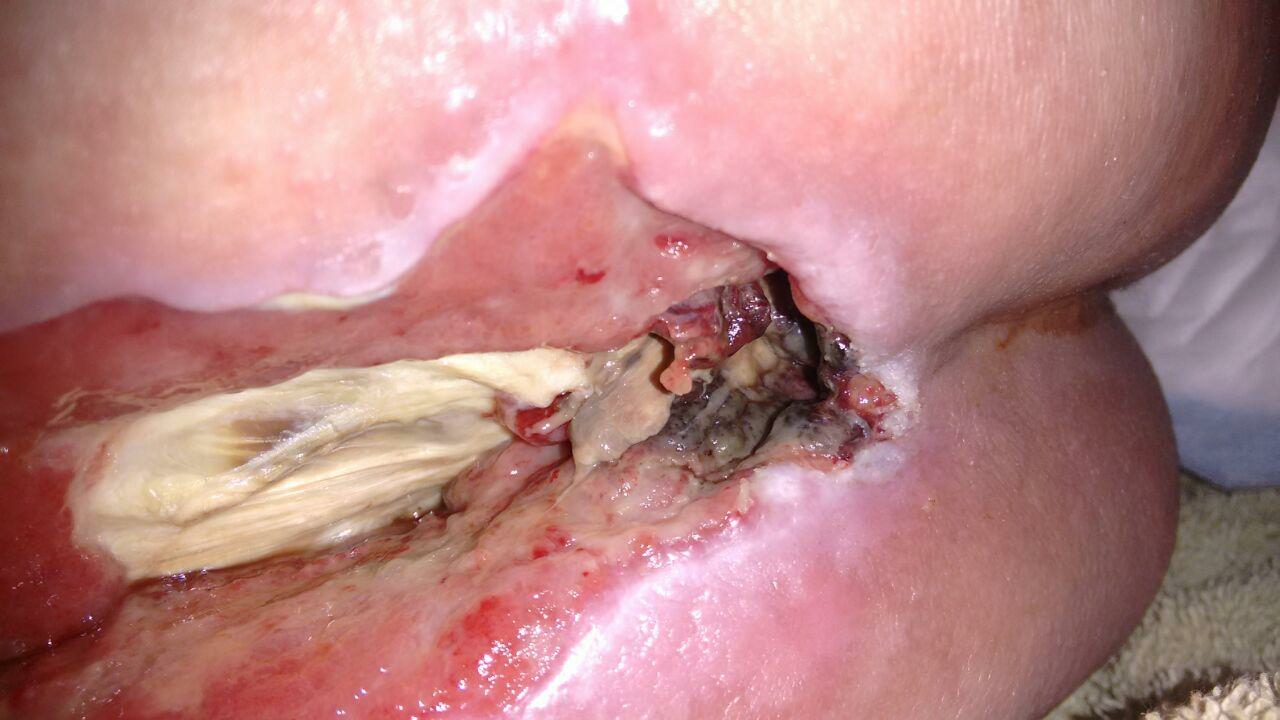 Fonte: acervo da pesquisadora